ENTRÉE : C’EST JÉSUS QUI NOUS RASSEMBLE  A 22-99Refrain : C’est Jésus qui nous rassemble ! C’est Jésus notre Sauveur !En Église, tous ensemble, demeurons corps du Seigneur !C’est Jésus qui nous rassemble ! C’est Jésus notre Sauveur !1/ Dieu immense et Dieu si proche, Le Seigneur est avec nous.Dieu fait chair en notre monde, Le Seigneur est avec nous.Fils de l’homme notre frère, Le Seigneur est avec nous. R/2/ Envoyé vers les plus pauvres, Le Seigneur est avec nous.Partageant toute misère, Le Seigneur est avec nous.Pour montrer l’amour du Père, Le Seigneur est avec nous. R/6/ Messagers de l’espérance, Le Seigneur est avec nous.Espérance du royaume, Le Seigneur est avec nous.Maintenant et d’âge en âge, Le Seigneur est avec nous. R/Ordinaire (pour le dimanche) : Messe du Renouveau excepté le gloria et l’acclamation de l’évangile.RITE PENITENTIEL: Lave-nous de nos fautes  AL 192 CNA 698GLORIA : gloire à Dieu (basse de Haendel) 387 CNA / Gloire à Dieu au plus haut des cieux , paix sur la terre aux hommes qu’il aime .Gloire à Dieu au plus haut des cieux, paix sur la terre , joie de l’univers !Première lecture : du Livre de Sophonie (2,3 ; 12-13)« Je laisserai chez toi un peuple pauvre et petit »Psaume 145 : Heureux les pauvres de cœur car le Royaume des cieux est à eux !Ou  Bienheureux, le peuple de Dieu.Le Seigneur fait justice aux opprimés,aux affamés il donne le pain,le seigneur délie les enchainés.Le Seigneur ouvre les yeux des aveugles,le Seigneur redresse les accablés,le Seigneur aime les justes.Le seigneur protège l’étranger,il soutient la veuve et l’orphelin.le Seigneur est ton Dieu pour toujours.Seconde lecture : de la première lettre de saint Paul apôtre aux corinthiens (1, 26-31)« Ce qu’il y ‘a de faible dans le monde, voilà ce que Dieu a choisi »ACCLAMATION DE L’ÉVANGILE : Alléluia de Schutz.Alléluia .Alléluia. Réjouissez-vous, soyez dans l’allégresse,Car votre récompense est grande dans les cieux ! Alléluia.Évangile de Jésus Christ selon saint Matthieu (5 ,1-12a)« Heureux les pauvres de cœur »PRIÈRE UNIVERSELLE : Surs de ton amour et forts de notre foi, Seigneur, nous te prions.SANCTUS : Saint le Seigneur, saint le Seigneur, saint le Seigneur, Dieu de l’univers. Saint le seigneur, saint le Seigneur, saint le Seigneur, alléluia !A GNUS DEI : Agneau de Dieu, qui enlève le péché du monde, prends pitié de nous, prends pitié de nous. (Bis)Agneau de Dieu, qui enlève le péché du monde, donne-nous la paix, donne-nous la paix.COMMUNION : VENEZ, APPROCHEZ-VOUS Refrain : Venez, approchez -vous, soyez bénis, soyez nourris,Venez, l’amour est partagé, aucun n’est digne, chacun est invité.1/ Venez, n’attendez pas, il a préparé ce repas,Osez, venez déposer, vos nuits, vos croix,Voyez, il nous ouvre la joie. R/2/Venez, n’attendez pas, il vient apaiser chaque soif,Osez, déposer, vos cœurs, vos choix,Voyez, il nous donne la joie. R/3/ Venez, n’attendez pas, il vient pour allumer la foi,Osez, déposer, vos peurs, vos voix,Voyez, il devient notre joie. R/OULES PAUVRES MANGERONT D 92 CNA 3331/ Les pauvres mangeront et seront rassasiés.Refrain : Ils loueront le Seigneur ceux qui le cherchent.2/Mon cœur vivra pour toi et pour toi chantera. R/4/ Heureux les invités au festin de l’Agneau. R/5/ Rassemble-nous un jour au festin éternel. R/6/Louange et gloire au Père, à son Fils, à l’Esprit. R/ENVOI : NOUS CHANTERONT POUR TOI   K38, CNA 5691/ Nous chanterons pour toi, Seigneur,Tu nous as fait revivre,Que ta parole dans nos cœurs,A jamais nous délivre.12/ Ton cœur nous ouvre le festin,Des noces éternelles,Et nous allons par les chemins,Annoncer la nouvelle.**Bon dimanche !**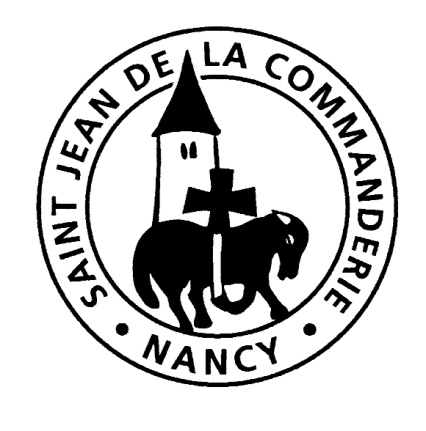 Samedi 28 et Dimanche 29 janvier 20174e dimanche du Temps Ordinaire-AÉglise Saint-Léon IX